Milí žiaci! 7.B,8.B a 9.A
Máme 3 vyučovacie hodiny týždenne. Vašou úlohou je:
HODINA č. 1 - z obrázka vypíšeš čo najviac vecí/slov po anglicky, ktoré poznáš.

HODINA č.2 - pracujeme podľa toho istého obrázka, tentokrát ale tvoríme vety v prítomnom jednoduchom čase, s použitím tam je, tam sú. Vety budú vyzerať takto:
There is a book on the table.
There are pears in the bowl.
Vytvoríš 20 viet.

HODINA č.3 - pracujeme s tým istým obrázkom. Opíšeš, čo robili ľudia, použiješ minulý čas priebehový.
Vety budú vyzerať takto:
Mum was peeling pears.
Children were swimming.
Vytvoríš 10 viet.

Úlohy napíšeš na papier alebo do zošita. Odkladaj si to, skontrolujem po návrate do školy.

Integrovaní žiaci si budú počas karantény opakovať slovíčka z tém: rodina, škola, číslovky, dni v týždni.
S pozdravom,
Mgr. Jurina Krafčíková,
učiteľka ANJ.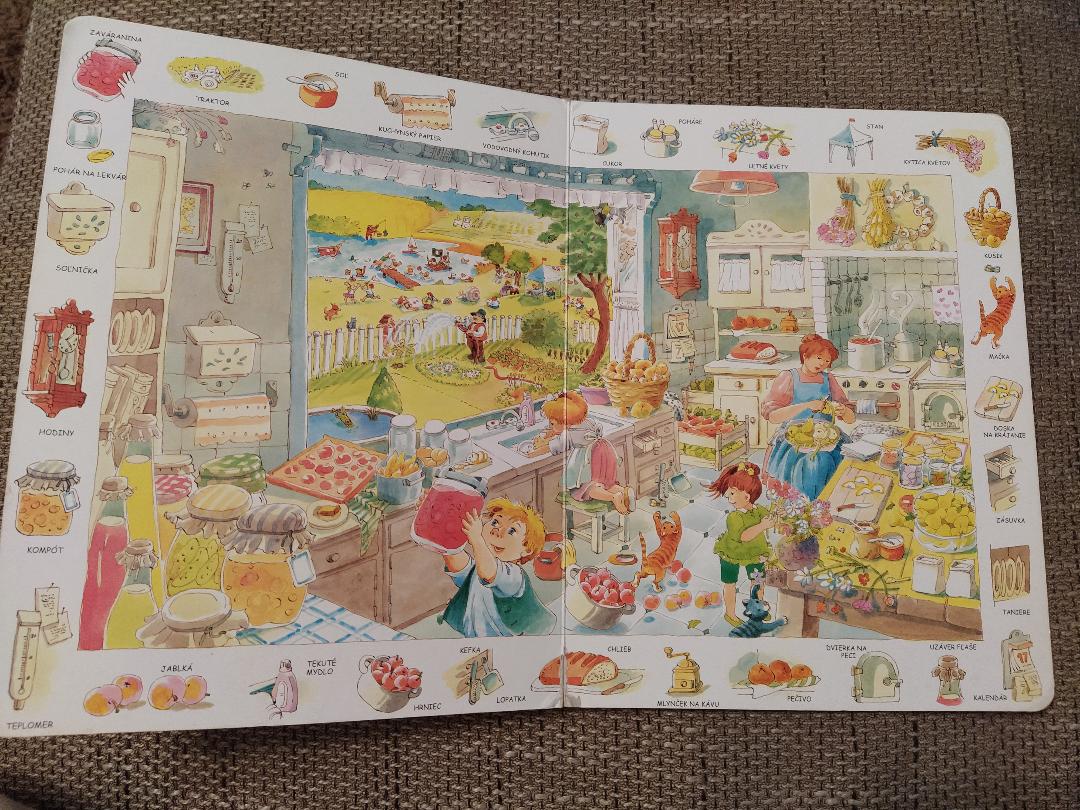 